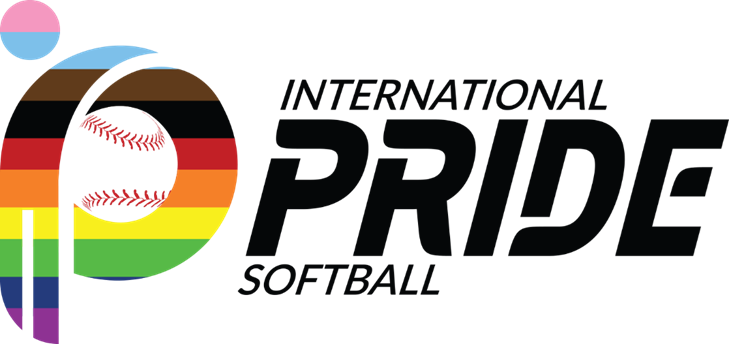 Example of a Sponsor Letter[Your Organization's Letterhead, if applicable][Date][Recipient's Name] [Recipient's Title] [Company/Organization Name] [Address Line 1] [Address Line 2] [City, State, Zip Code]Dear [Recipient's Name],I hope this letter finds you well. My name is [Your Name] and I am writing on behalf of [Your Organization's Name], a 501(c)(3) nonprofit LGBTQ+ softball league dedicated to promoting inclusivity, diversity, and community engagement through sports.[Your Organization's Name] is committed to creating a safe and supportive environment for LGBTQ+ individuals and allies to participate in softball. Our league brings together individuals from diverse backgrounds, fostering a sense of belonging, and promoting camaraderie among players, families, and the broader community.We are reaching out to request sponsorship for our upcoming [Specify Event or Season], scheduled to take place on [Event Date(s)] at [Location]. This event/season serves as a platform for us to further our mission and expand our impact within the LGBTQ+ community.By partnering with [Your Organization's Name], your generous sponsorship will directly contribute to:Providing financial assistance for league registration fees, uniforms, equipment, and field maintenance, ensuring accessibility for all participants.Hosting inclusive events and workshops aimed at promoting LGBTQ+ awareness, equality, and acceptance within the sports community.Supporting our outreach efforts to engage with local LGBTQ+ organizations, schools, and community centers, fostering a culture of diversity and inclusivity.We offer various sponsorship tiers tailored to accommodate diverse budgetary considerations. As a sponsor, your organization will benefit from prominent recognition, including logo placement on team jerseys, acknowledgment in our marketing materials, social media shoutouts, and visibility during league events and tournaments.We believe that partnering with [Recipient's Company/Organization Name] would not only demonstrate your commitment to supporting diversity and inclusion but also showcase your dedication to making a positive impact within our community.We would be honored to discuss the potential for sponsorship further and explore how [Recipient's Company/Organization Name] can contribute to the success of [Your Organization's Name] and our shared vision for a more inclusive society.Thank you for considering this partnership opportunity. Please feel free to contact me at [Your Phone Number] or [Your Email Address] to discuss sponsorship details or schedule a meeting at your convenience.We genuinely appreciate your support in helping us achieve our mission of creating an inclusive and empowering environment for LGBTQ+ individuals through sports.Sincerely,[Your Name] [Your Title] [Your Organization's Name] [Your Contact Information]